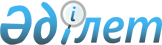 Ақтоғай аудандық мәслихатының 2019 жылғы 30 желтоқсандағы "2020 - 2022 жылдарға арналған Ақтоғай ауданының ауылдық округтерінің бюджеті туралы" № 284/60 шешіміне өзгерістер енгізу туралыПавлодар облысы Ақтоғай аудандық мәслихатының 2020 жылғы 15 желтоқсандағы № 334/71 шешімі. Павлодар облысының Әділет департаментінде 2020 жылғы 20 желтоқсанда № 7098 болып тіркелді
      Қазақстан Республикасының 2008 жылғы 4 желтоқсандағы Бюджет кодексінің 106-бабының 4-тармағына, Қазақстан Республикасының 2001 жылғы 23 қаңтардағы "Қазақстан Республикасындағы жергілікті мемлекеттік басқару және өзін-өзі басқару туралы" Заңының 6 - бабы 1 - тармағының 1) тармақшасына сәйкес Ақтоғай аудандық мәслихаты ШЕШІМ ҚАБЫЛДАДЫ:
      1. Ақтоғай аудандық мәслихатының 2019 жылғы 30 желтоқсандағы "2020 - 2022 жылдарға арналған Ақтоғай ауданының ауылдық округтерінің бюджеті туралы" № 284/60 шешіміне (Нормативтік құқықтық актілерді мемлекеттік тіркеу тізілімінде № 6701 болып тіркелген, 2020 жылғы 13 қаңтарда Қазақстан Республикасының нормативтік құқықтық актілерінің электрондық түрдегі эталондық бақылау банкінде жарияланған) келесі өзгерістер енгізілсін:
      1) көрсетілген шешімнің 1-тармағы келесі редакцияда жазылсын:
      "1. 2020 - 2022 жылдарға арналған Ақтоғай ауылдық округінің бюджеті тиісінше 1, 2 және 3 - қосымшаларға сәйкес, соның ішінде 2020 жылға келесі көлемдерде бекітілсін:
      1) кірістер - 556431 мың теңге, соның ішінде:
      салықтық түсімдер - 10968 мың теңге;
      салықтық емес түсімдер - 576 мың теңге;
      трансферттердің түсімдері - 544887 мың теңге;
      2) шығындар - 558895 мың теңге;
      3) таза бюджеттік кредиттеу - нөлге тең;
      4) қаржы активтерімен операциялар бойынша сальдо - нөлге тең;
      5) бюджет тапшылығы (профициті) - - 2464 мың теңге;
      6) бюджет тапшылығын қаржыландыру (профицитін пайдалану) - 2464 мың теңге.";
      2) көрсетілген шешімнің 2-тармағы келесі редакцияда жазылсын:
      "2. 2020 - 2022 жылдарға арналған Ақжол ауылдық округінің бюджеті тиісінше 4, 5 және 6 - қосымшаларға сәйкес, соның ішінде 2020 жылға келесі көлемдерде бекітілсін:
      1) кірістер - 46615 мың теңге, соның ішінде:
      салықтық түсімдер - 1750 мың теңге;
      салықтық емес түсімдер - 381 мың теңге;
      трансферттердің түсімдері - 44484 мың теңге;
      2) шығындар - 46615 мың теңге;
      3) таза бюджеттік кредиттеу - нөлге тең;
      4) қаржы активтерімен операциялар бойынша сальдо - нөлге тең;
      5) бюджет тапшылығы (профициті) - нөлге тең;
      6) бюджет тапшылығын қаржыландыру (профицитін пайдалану) - нөлге тең.";
      3) көрсетілген шешімнің 3-тармағы келесі редакцияда жазылсын:
      "3. 2020 - 2022 жылдарға арналған Жалаулы ауылдық округінің бюджеті тиісінше 7, 8 және 9 - қосымшаларға сәйкес, соның ішінде 2020 жылға келесі көлемдерде бекітілсін:
      1) кірістер – 52189 мың теңге, соның ішінде:
      салықтық түсімдер - 828 мың теңге;
      салықтық емес түсімдер - 555 мың теңге;
      трансферттердің түсімдері - 50806 мың теңге;
      2) шығындар - 52189 мың теңге;
      3) таза бюджеттік кредиттеу - нөлге тең;
      4) қаржы активтерімен операциялар бойынша сальдо - нөлге тең;
      5) бюджет тапшылығы (профициті) - нөлге тең;
      6) бюджет тапшылығын қаржыландыру (профицитін пайдалану) - нөлге тең.";
      4) көрсетілген шешімнің 4-тармағы келесі редакцияда жазылсын:
      "4. 2020 - 2022 жылдарға арналған Жолболды ауылдық округінің бюджеті тиісінше 10, 11 және 12 - қосымшаларға сәйкес, соның ішінде 2020 жылға келесі көлемдерде бекітілсін:
      1) кірістер - 37292 мың теңге, соның ішінде:
      салықтық түсімдер - 645 мың теңге;
      салықтық емес түсімдер - 291 мың теңге;
      трансферттердің түсімдері - 36356 мың теңге;
      2) шығындар - 37292 мың теңге;
      3) таза бюджеттік кредиттеу - нөлге тең;
      4) қаржы активтерімен операциялар бойынша сальдо - нөлге тең;
      5) бюджет тапшылығы (профициті) - нөлге тең;
      6) бюджет тапшылығын қаржыландыру (профицитін пайдалану) - нөлге тең.";
      5) көрсетілген шешімнің 5-тармағы келесі редакцияда жазылсын:
      "5. 2020 - 2022 жылдарға арналған Қараоба ауылдық округінің бюджеті тиісінше 13, 14 және 15 - қосымшаларға сәйкес, соның ішінде 2020 жылға келесі көлемдерде бекітілсін:
      1) кірістер - 65552 мың теңге, соның ішінде:
      салықтық түсімдер - 1419 мың теңге;
      салықтық емес түсімдер - 513 мың теңге;
      трансферттердің түсімдері - 63620 мың теңге;
      2) шығындар - 65552 мың теңге;
      3) таза бюджеттік кредиттеу - нөлге тең;
      4) қаржы активтерімен операциялар бойынша сальдо - нөлге тең;
      5) бюджет тапшылығы (профициті) - нөлге тең;
      6) бюджет тапшылығын қаржыландыру (профицитін пайдалану) - нөлге тең.";
      6) көрсетілген шешімнің 6-тармағы келесі редакцияда жазылсын:
      "6. 2020 - 2022 жылдарға арналған Қожамжар ауылдық округінің бюджеті тиісінше 16, 17 және 18 - қосымшаларға сәйкес, соның ішінде 2020 жылға келесі көлемдерде бекітілсін:
      1) кірістер - 42255 мың теңге, соның ішінде:
      салықтық түсімдер - 1160 мың теңге;
      салықтық емес түсімдер - 766 мың теңге;
      трансферттердің түсімдері - 40329 мың теңге;
      2) шығындар - 42255 мың теңге;
      3) таза бюджеттік кредиттеу - нөлге тең;
      4) қаржы активтерімен операциялар бойынша сальдо - нөлге тең;
      5) бюджет тапшылығы (профициті) - нөлге тең;
      6) бюджет тапшылығын қаржыландыру (профицитін пайдалану) - нөлге тең.";
      7) көрсетілген шешімнің 7-тармағы келесі редакцияда жазылсын:
      "7. 2020 - 2022 жылдарға арналған Мүткенов ауылдық округінің бюджеті тиісінше 19, 20 және 21 - қосымшаларға сәйкес, соның ішінде 2020 жылға келесі көлемдерде бекітілсін:
      1) кірістер - 51427 мың теңге, соның ішінде:
      салықтық түсімдер - 990 мың теңге;
      салықтық емес түсімдер - 1400 мың теңге;
      трансферттердің түсімдері - 49037 мың теңге;
      2) шығындар - 51427 мың теңге;
      3) таза бюджеттік кредиттеу - нөлге тең;
      4) қаржы активтерімен операциялар бойынша сальдо - нөлге тең;
      5) бюджет тапшылығы (профициті) - нөлге тең;
      6) бюджет тапшылығын қаржыландыру (профицитін пайдалану) - нөлге тең.";
      8) көрсетілген шешімнің 9-тармағы келесі редакцияда жазылсын:
      "9. 2020 жылға арналған ауылдық округтер бюджетінде жоғары тұрған бюджеттерден жалпы сомасы 486440 мың теңге ағымдағы нысаналы трансферттер келесі мөлшерлерде ескерілсін:
      272127 мың теңге - "Ауыл-Ел бесігі" жобасы шеңберінде ауылдық елді мекендердегі әлеуметтік және инженерлік инфрақұрылым бойынша іс-шараларды іске асыру;
      54183 мың теңге - ағымдағы және күрделі сипаттағы шығындарға;
      41522 мың теңге - Ақтоғай ауылдық округінің, Ақжол ауылдық округінің, Жалаулы ауылдық округінің, Жолболды ауылдық округінің, Қараоба ауылдық округінің, Қожамжар ауылдық округінің және Мүткенов ауылдық округінің абаттандыруға;
      32046 мың теңге – ауыл ішіндегі автомобиль жолдарына жөндеу жүргізуге;
      42879 мың теңге – Ақтоғай ауылдық округінің, Ақжол ауылдық округінің, Жалаулы ауылдық округінің, Жолболды ауылдық округінің, Қараоба ауылдық округінің, Қожамжар ауылдық округінің және Мүткенов ауылдық округінің санитариясын қамтамасыз етуге;
      33000 мың теңге – Ақтоғай ауылдық округінің, Ақжол ауылдық округінің, Жалаулы ауылдық округінің, Жолболды ауылдық округінің, Қараоба ауылдық округінің, Қожамжар ауылдық округінің және Мүткенов ауылдық округінің сумен жабдықтауды ұйымдастыруға;
      10683 мың теңге - мектепке дейінгі білім беру мемлекеттік ұйымдары педагогтарының еңбекақысын ұлғайтуға.";
      9) көрсетілген шешімнің 1, 4, 7, 10, 13, 16, 19-қосымшалары осы шешімнің 1, 2, 3, 4, 5, 6, 7- қосымшаларына сәйкес жаңа редакцияда жазылсын.
      2. Осы шешімнің орындалуын бақылау Ақтоғай аудандық мәслихатының бюджеттік саясат және аумақтың экономикалық дамуы жөніндегі тұрақты комиссиясына жүктелсін.
      3. Осы шешім 2020 жылғы 1 қаңтардан бастап қолданысқа енгізіледі. 2020 жылға арналған Ақтоғай ауылдық округінің
бюджеті (өзгерістермен) 2020 жылға арналған Ақжол ауылдық округінің
бюджеті (өзгерістермен) 2020 жылға арналған Жалаулы ауылдық округінің
бюджеті (өзгерістермен) 2020 жылға арналған Жолболды ауылдық округінің
бюджеті (өзгерістермен) 2020 жылға арналған Қараоба ауылдық округінің
бюджеті (өзгерістермен) 2020 жылға арналған Қожамжар ауылдық округінің
бюджеті (өзгерістермен) 2020 жылға арналған Мүткенов ауылдық округінің
бюджеті (өзгерістермен)
					© 2012. Қазақстан Республикасы Әділет министрлігінің «Қазақстан Республикасының Заңнама және құқықтық ақпарат институты» ШЖҚ РМК
				
      Ақтоғай аудандық мәслихатының сессия төрағасы 

Б. Алханов

      Ақтоғай аудандық мәслихатының хатшысы 

Ж. Ташенев
Павлодар облысы
Ақтоғай аудандық
мәслихатының2020 жылғы 15 желтоқсандағы
№ 334/71 шешіміне
1- қосымшаПавлодар облысы
Ақтоғай аудандық
мәслихатының
2019 жылғы 30 желтоқсандағы
№ 284/60 шешіміне
1 -қосымша
Санаты
Санаты
Санаты
Санаты
Сомасы

(мың

теңге)
Сыныбы
Сыныбы
Сыныбы
Сомасы

(мың

теңге)
Кіші сыныбы
Кіші сыныбы
Сомасы

(мың

теңге)
Атауы
Сомасы

(мың

теңге)
1
2
3
4
5
1. Кірістер
556431
1
Салықтық түсімдер
10968
01
Табыс салығы
5296
2
Жеке табыс салығы
5296
04
Меншікке салынатын салықтар
5656
1
Мүлікке салынатын салықтар
203
3
Жер салығы
447
4
Көлік құралдарына салынатын салық
5006
05
Тауарларға, жұмыстарға және қызметтерге салынатын iшкi салықтар
16
4
Кәсiпкерлiк және кәсiби қызметтi жүргiзгенi үшiн алынатын алымдар
16
2
Салықтық емес түсімдер
576
01
Мемлекеттік меншіктен түсетін кірістер
565
5
Мемлекет меншігіндегі мүлікті жалға беруден түсетін кірістер
565
06
Басқа да салықтық емес түсiмдер
11
1
Басқа да салықтық емес түсiмдер
11
4
 Трансферттердің түсімдері
544887
02
Мемлекеттiк басқарудың жоғары тұрған органдарынан түсетiн трансферттер
544887
3
Аудандардың (облыстық маңызы бар қаланың) бюджетінен трансферттер
544887
Функционалдық топ
Функционалдық топ
Функционалдық топ
Функционалдық топ
Функционалдық топ
Сомасы

(мың

теңге)
Кіші функция
Кіші функция
Кіші функция
Кіші функция
Сомасы

(мың

теңге)
Бюджеттік бағдарламалардың 

әкімшісі
Бюджеттік бағдарламалардың 

әкімшісі
Бюджеттік бағдарламалардың 

әкімшісі
Сомасы

(мың

теңге)
Бағдарлама
Бағдарлама
Сомасы

(мың

теңге)
Атауы
Сомасы

(мың

теңге)
1
2
3
4
5
6
2. Шығындар
558895
01
Жалпы сипаттағы мемлекеттік қызметтер
66146
1
Мемлекеттiк басқарудың жалпы функцияларын орындайтын өкiлдi, атқарушы және басқа органдар
66146
124
Аудандық маңызы бар қала, ауыл, кент, ауылдық округ әкімінің аппараты
66146
001
Аудандық маңызы бар қала, ауыл, кент, ауылдық округ әкімінің қызметін қамтамасыз ету жөніндегі

қызметтер
63957
022
Мемлекеттік органның күрделі шығыстары
2189
04
Бiлiм беру
109831
1
Мектепке дейiнгi тәрбие және оқыту
105000
124
Аудандық маңызы бар қала, ауыл, кент, ауылдық округ әкімінің аппараты
105000
004
Мектепке дейінгі тәрбиелеу және оқыту және мектепке дейінгі тәрбиелеу және оқыту ұйымдарында медициналық қызмет көрсетуді ұйымдастыру
105000
2
Бастауыш, негізгі орта және жалпы орта білім беру
4831
124
Аудандық маңызы бар қала, ауыл, кент, ауылдық округ әкімінің аппараты
4831
005
Ауылдық жерлерде оқушыларды жақын жердегі мектепке дейін тегін алып баруды және одан алып

қайтуды ұйымдастыру
4831
06
Әлеуметтiк көмек және әлеуметтiк қамсыздандыру
8998
2
Әлеуметтік көмек
8998
124
Аудандық маңызы бар қала, ауыл, кент, ауылдық округ әкімінің аппараты
8998
003
Мұқтаж азаматтарға үйде әлеуметтік көмек көрсету
8998
07
Тұрғын үй-коммуналдық шаруашылық
78772
2
Коммуналдық шаруашылық
4000
124
Аудандық маңызы бар қала, ауыл, кент, ауылдық округ әкімінің аппараты
4000
014
Елді мекендерді сумен жабдықтауды ұйымдастыру
4000
3
Елді-мекендерді абаттандыру
74772
124
Аудандық маңызы бар қала, ауыл, кент, ауылдық округ әкімінің аппараты
74772
008
Елді мекендердегі көшелерді жарықтандыру
17087
009
Елді мекендердің санитариясын қамтамасыз ету
11300
011
Елді мекендерді абаттандыру мен көгалдандыру
46385
1
2
3
4
5
6
08
Мәдениет, спорт, туризм және ақпараттық кеңістік
630
1
Мәдениет саласындағы қызмет
630
124
Аудандық маңызы бар қала, ауыл, кент, ауылдық округ әкімінің аппараты
630
006
Жергілікті деңгейде мәдени-демалыс жұмысын қолдау
630
12
Көлік және коммуникация
22391
1
Автомобиль көлігі
22391
124
Аудандық маңызы бар қала, ауыл, кент, ауылдық округ әкімінің аппараты
22391
013
Аудандық маңызы бар қалаларда, ауылдарда, кенттерде, ауылдық округтерде автомобиль жолдарының жұмыс істеуін қамтамасыз ету
15200
045
Аудандық маңызы бар қалаларда, ауылдарда, кенттерде, ауылдық округтерде автомобиль жолдарын күрделі және орташа жөндеу
7191
13
Басқалар
272127
9
Басқалар
272127
124
Аудандық маңызы бар қала, ауыл, кент, ауылдық округ әкімінің аппараты
272127
057
"Ауыл-Ел бесігі" жобасы шеңберінде ауылдық елді мекендердегі әлеуметтік және инженерлік инфрақұрылым бойынша іс-шараларды іске асыру
272127
3. Таза бюджеттік кредиттеу
0
4. Қаржы активтерімен операциялар бойынша сальдо
0
5. Бюджет тапшылығы (профициті)
-2464
6. Бюджет тапшылығын қаржыландыру (профицитін пайдалану)
2464
8
Бюджет қаражаты қалдықтарының қозғалысы
2464
01
Бюджет қаражаты қалдықтары
2464
1
Бюджет қаражатының бос қалдықтары
2464
01
Бюджет қаражатының бос қалдықтары
2464Павлодар облысы
Ақтоғай аудандық
мәслихатының
2020 жылғы 15 желтоқсандағы
№ 334/71 шешіміне
2 - қосымшаПавлодар облысы
Ақтоғай аудандық
мәслихатының
2019 жылғы 30 желтоқсандағы
№ 284/60 шешіміне
4-қосымша
Санаты
Санаты
Санаты
Санаты
Сомасы

(мың

теңге)
Сыныбы
Сыныбы
Сыныбы
Сомасы

(мың

теңге)
Кіші сыныбы
Кіші сыныбы
Сомасы

(мың

теңге)
Атауы
Сомасы

(мың

теңге)
1
2
3
4
5
1. Кірістер
46615
1
Салықтық түсімдер
1750
01
Табыс салығы
1100
2
Жеке табыс салығы
1100
04
Меншікке салынатын салықтар
650
1
Мүлікке салынатын салықтар
24
3
Жер салығы
73
4
Көлік құралдарына салынатын салық
553
2
Салықтық емес түсімдер
381
01
Мемлекеттік меншіктен түсетін кірістер
9
5
Мемлекет меншігіндегі мүлікті жалға беруден түсетін кірістер
9
06
Басқа да салықтық емес түсiмдер
372
1
Басқа да салықтық емес түсiмдер
372
4
Трансферттердің түсімдері
44484
02
Мемлекеттiк басқарудың жоғары тұрған органдарынан түсетiн трансферттер
44484
3
Аудандардың (облыстық маңызы бар қаланың) бюджетінен трансферттер
44484
Функционалдық топ
Функционалдық топ
Функционалдық топ
Функционалдық топ
Функционалдық топ
Сомасы

(мың

теңге)
Кіші функция
Кіші функция
Кіші функция
Кіші функция
Сомасы

(мың

теңге)
Бюджеттік бағдарламалардың 

әкімшісі
Бюджеттік бағдарламалардың 

әкімшісі
Бюджеттік бағдарламалардың 

әкімшісі
Сомасы

(мың

теңге)
Бағдарлама
Бағдарлама
Сомасы

(мың

теңге)
Атауы
1
2
3
4
5
6
2. Шығындар
46615
01
Жалпы сипаттағы мемлекеттік қызметтер
25204
1
Мемлекеттiк басқарудың жалпы функцияларын орындайтын өкiлдi, атқарушы және басқа органдар
25204
124
Аудандық маңызы бар қала, ауыл, кент, ауылдық округ әкімінің аппараты
25204
001
Аудандық маңызы бар қала, ауыл, кент, ауылдық округ әкімінің қызметін қамтамасыз ету жөніндегі

қызметтер
24651
022
Мемлекеттік органның күрделі шығыстары
553
04
Бiлiм беру
1339
2
Бастауыш, негізгі орта және жалпы орта білім беру
1339
124
Аудандық маңызы бар қала, ауыл, кент, ауылдық округ әкімінің аппараты
1339
005
Ауылдық жерлерде оқушыларды жақын жердегі мектепке дейін тегін алып баруды және одан алып

қайтуды ұйымдастыру
1339
06
Әлеуметтiк көмек және әлеуметтiк қамсыздандыру
1957
2
Әлеуметтік көмек
1957
124
Аудандық маңызы бар қала, ауыл, кент, ауылдық округ әкімінің аппараты
1957
003
Мұқтаж азаматтарға үйде әлеуметтік көмек көрсету
1957
07
Тұрғын үй-коммуналдық шаруашылық
14921
2
Коммуналдық шаруашылық
4000
124
Аудандық маңызы бар қала, ауыл, кент, ауылдық округ әкімінің аппараты
4000
014
Елді мекендерді сумен жабдықтауды ұйымдастыру
4000
3
Елді-мекендерді абаттандыру
10921
124
Аудандық маңызы бар қала, ауыл, кент, ауылдық округ әкімінің аппараты
10921
008
Елді мекендердегі көшелерді жарықтандыру
2665
009
Елді мекендердің санитариясын қамтамасыз ету
4510
011
Елді мекендерді абаттандыру мен көгалдандыру
3746
08
Мәдениет, спорт, туризм және ақпараттық кеңістік
344
1
Мәдениет саласындағы қызмет
344
124
Аудандық маңызы бар қала, ауыл, кент, ауылдық округ әкімінің аппараты
344
006
Жергілікті деңгейде мәдени-демалыс жұмысын қолдау
344
1
2
3
4
5
6
12
Көлік және коммуникация
2850
1
Автомобиль көлігі
2850
124
Аудандық маңызы бар қала, ауыл, кент, ауылдық округ әкімінің аппараты
2850
013
Аудандық маңызы бар қалаларда, ауылдарда, кенттерде, ауылдық округтерде автомобиль жолдарының жұмыс істеуін қамтамасыз ету
2850
3. Таза бюджеттік кредиттеу
0
4. Қаржы активтерімен операциялар бойынша сальдо
0
5. Бюджет тапшылығы (профициті)
0
6. Бюджет тапшылығын қаржыландыру (профицитін пайдалану)
0Павлодар облысы
Ақтоғай аудандық
мәслихатының
2020 жылғы 15 желтоқсандағы
№ 334/71 шешіміне
3 - қосымшаПавлодар облысы
Ақтоғай аудандық
мәслихатының
2019 жылғы 30 желтоқсандағы
№ 284/60 шешіміне
 7-қосымша
Санаты
Санаты
Санаты
Санаты
Сомасы

(мың

теңге)
Сыныбы
Сыныбы
Сыныбы
Сомасы

(мың

теңге)
Кіші сыныбы
Кіші сыныбы
Сомасы

(мың

теңге)
Атауы
Сомасы

(мың

теңге)
1
2
3
4
5
1. Кірістер
52189
1
Салықтық түсімдер
828
01
Табыс салығы
60
2
Жеке табыс салығы
60
04
Меншікке салынатын салықтар
768
1
Мүлікке салынатын салықтар
31
3
Жер салығы
86
4
Көлік құралдарына салынатын салық
651
2
Салықтық емес түсімдер
555
01
Мемлекеттік меншіктен түсетін кірістер
45
5
Мемлекет меншігіндегі мүлікті жалға беруден түсетін кірістер
45
06
Басқа да салықтық емес түсiмдер
510
1
Басқа да салықтық емес түсiмдер
510
4
Трансферттердің түсімдері
50806
02
Мемлекеттiк басқарудың жоғары тұрған органдарынан түсетiн трансферттер
50806
3
Аудандардың (облыстық маңызы бар қаланың) бюджетінен трансферттер
50806
Функционалдық топ
Функционалдық топ
Функционалдық топ
Функционалдық топ
Функционалдық топ
Сомасы

(мың

теңге)
Кіші функция
Кіші функция
Кіші функция
Кіші функция
Сомасы

(мың

теңге)
Бюджеттік бағдарламалардың 

әкімшісі
Бюджеттік бағдарламалардың 

әкімшісі
Бюджеттік бағдарламалардың 

әкімшісі
Сомасы

(мың

теңге)
Бағдарлама
Бағдарлама
Сомасы

(мың

теңге)
Атауы
Сомасы

(мың

теңге)
1
2
3
4
5
6
2. Шығындар
52189
01
Жалпы сипаттағы мемлекеттік қызметтер
27806
1
Мемлекеттiк басқарудың жалпы функцияларын орындайтын өкiлдi, атқарушы және басқа органдар
27806
124
Аудандық маңызы бар қала, ауыл, кент, ауылдық округ әкімінің аппараты
27806
001
Аудандық маңызы бар қала, ауыл, кент, ауылдық округ әкімінің қызметін қамтамасыз ету жөніндегі

қызметтер
27286
022
Мемлекеттік органның күрделі шығыстары
520
04
Бiлiм беру
1149
2
Бастауыш, негізгі орта және жалпы орта білім беру
1149
124
Аудандық маңызы бар қала, ауыл, кент, ауылдық округ әкімінің аппараты
1149
005
Ауылдық жерлерде оқушыларды жақын жердегі мектепке дейін тегін алып баруды және одан алып

қайтуды ұйымдастыру
1149
06
Әлеуметтiк көмек және әлеуметтiк қамсыздандыру
329
2
Әлеуметтік көмек
329
124
Аудандық маңызы бар қала, ауыл, кент, ауылдық округ әкімінің аппараты
329
003
Мұқтаж азаматтарға үйде әлеуметтік көмек көрсету
329
07
Тұрғын үй-коммуналдық шаруашылық
20405
2
Коммуналдық шаруашылық
7250
124
Аудандық маңызы бар қала, ауыл, кент, ауылдық округ әкімінің аппараты
7250
014
Елді мекендерді сумен жабдықтауды ұйымдастыру
7250
3
Елді-мекендерді абаттандыру
13155
124
Аудандық маңызы бар қала, ауыл, кент, ауылдық округ әкімінің аппараты
13155
008
Елді мекендердегі көшелерді жарықтандыру
1175
009
Елді мекендердің санитариясын қамтамасыз ету
10000
011
Елді мекендерді абаттандыру мен көгалдандыру
1980
08
Мәдениет, спорт, туризм және ақпараттық кеңістік
300
1
Мәдениет саласындағы қызмет
300
124
Аудандық маңызы бар қала, ауыл, кент, ауылдық округ әкімінің аппараты
300
1
2
3
4
5
6
006
Жергілікті деңгейде мәдени-демалыс жұмысын қолдау
300
12
Көлік және коммуникация
2200
1
Автомобиль көлігі
2200
124
Аудандық маңызы бар қала, ауыл, кент, ауылдық округ әкімінің аппараты
2200
013
Аудандық маңызы бар қалаларда, ауылдарда, кенттерде, ауылдық округтерде автомобиль жолдарының жұмыс істеуін қамтамасыз ету
2200
3. Таза бюджеттік кредиттеу
0
4. Қаржы активтерімен операциялар бойынша сальдо
0
5. Бюджет тапшылығы (профициті)
0
6. Бюджет тапшылығын қаржыландыру (профицитін пайдалану)
0Павлодар облысы
Ақтоғай аудандық
мәслихатының
2020 жылғы 15 желтоқсандағы
№ 334/71 шешіміне
4 - қосымшаПавлодар облысы
Ақтоғай аудандық
мәслихатының
2019 жылғы 30 желтоқсандағы
№ 284/60 шешіміне
10-қосымша
Санаты
Санаты
Санаты
Санаты
Сомасы

(мың

теңге)
Сыныбы
Сыныбы
Сыныбы
Сомасы

(мың

теңге)
Кіші сыныбы
Кіші сыныбы
Сомасы

(мың

теңге)
Атауы
Сомасы

(мың

теңге)
1
2
3
4
5
1. Кірістер
37292
1
Салықтық түсімдер
645
01
Табыс салығы
25
2
Жеке табыс салығы
25
04
Меншікке салынатын салықтар
620
1
Мүлікке салынатын салықтар
23
3
Жер салығы
57
4
Көлік құралдарына салынатын салық
540
2
Салықтық емес түсімдер
291
01
Мемлекеттік меншіктен түсетін кірістер
25
5
Мемлекет меншігіндегі мүлікті жалға беруден түсетін кірістер
25
06
Басқа да салықтық емес түсiмдер
266
1
Басқа да салықтық емес түсiмдер
266
4
Трансферттердің түсімдері
36356
02
Мемлекеттiк басқарудың жоғары тұрған органдарынан түсетiн трансферттер
36356
3
Аудандардың (облыстық маңызы бар қаланың) бюджетінен трансферттер
36356
Функционалдық топ
Функционалдық топ
Функционалдық топ
Функционалдық топ
Функционалдық топ
Сомасы

(мың

теңге)
Кіші функция
Кіші функция
Кіші функция
Кіші функция
Сомасы

(мың

теңге)
Бюджеттік бағдарламалардың 

әкімшісі
Бюджеттік бағдарламалардың 

әкімшісі
Бюджеттік бағдарламалардың 

әкімшісі
Сомасы

(мың

теңге)
Бағдарлама
Бағдарлама
Сомасы

(мың

теңге)
Атауы
Сомасы

(мың

теңге)
1
2
3
4
5
6
2. Шығындар
37292
01
Жалпы сипаттағы мемлекеттік қызметтер
26639
1
Мемлекеттiк басқарудың жалпы функцияларын орындайтын өкiлдi, атқарушы және басқа органдар
26639
124
Аудандық маңызы бар қала, ауыл, кент, ауылдық округ әкімінің аппараты
26639
001
Аудандық маңызы бар қала, ауыл, кент, ауылдық округ әкімінің қызметін қамтамасыз ету жөніндегі

қызметтер
25320
022
Мемлекеттік органның күрделі шығыстары
1319
07
Тұрғын үй-коммуналдық шаруашылық
9163
2
Коммуналдық шаруашылық
4000
124
Аудандық маңызы бар қала, ауыл, кент, ауылдық округ әкімінің аппараты
4000
014
Елді мекендерді сумен жабдықтауды ұйымдастыру
4000
3
Елді-мекендерді абаттандыру
5163
124
Аудандық маңызы бар қала, ауыл, кент, ауылдық округ әкімінің аппараты
5163
008
Елді мекендердегі көшелерді жарықтандыру
1546
009
Елді мекендердің санитариясын қамтамасыз ету
2679
011
Елді мекендерді абаттандыру мен көгалдандыру
938
08
Мәдениет, спорт, туризм және ақпараттық кеңістік
270
1
Мәдениет саласындағы қызмет
270
124
Аудандық маңызы бар қала, ауыл, кент, ауылдық округ әкімінің аппараты
270
006
Жергілікті деңгейде мәдени-демалыс жұмысын қолдау
270
12
Көлік және коммуникация
1220
1
Автомобиль көлігі
1220
124
Аудандық маңызы бар қала, ауыл, кент, ауылдық округ әкімінің аппараты
1220
013
Аудандық маңызы бар қалаларда, ауылдарда, кенттерде, ауылдық округтерде автомобиль

жолдарының жұмыс істеуін қамтамасыз ету
1220
3. Таза бюджеттік кредиттеу
0
4. Қаржы активтерімен операциялар бойынша сальдо
0
5. Бюджет тапшылығы (профициті)
0
6. Бюджет тапшылығын қаржыландыру (профицитін пайдалану)
0Павлодар облысы
Ақтоғай аудандық
мәслихатының
2020 жылғы 15 желтоқсандағы
№ 334/71 шешіміне
5 - қосымшаПавлодар облысы
Ақтоғай аудандық
мәслихатының
2019 жылғы 30 желтоқсандағы
№ 284/60 шешіміне
13-қосымша
Санаты
Санаты
Санаты
Санаты
Сомасы

(мың

теңге)
Сыныбы
Сыныбы
Сыныбы
Сомасы

(мың

теңге)
Кіші сыныбы
Кіші сыныбы
Сомасы

(мың

теңге)
Атауы
Сомасы

(мың

теңге)
1
2
3
4
5
1. Кірістер
65552
1
Салықтық түсімдер
1419
01
Табыс салығы
238
2
Жеке табыс салығы
238
04
Меншікке салынатын салықтар
1181
1
Мүлікке салынатын салықтар
50
3
Жер салығы
140
4
Көлік құралдарына салынатын салық
991
2
Салықтық емес түсімдер
513
01
Мемлекеттік меншіктен түсетін кірістер
20
5
Мемлекет меншігіндегі мүлікті жалға беруден түсетін кірістер
20
06
Басқа да салықтық емес түсiмдер
493
1
Басқа да салықтық емес түсiмдер
493
4
Трансферттердің түсімдері
63620
02
Мемлекеттiк басқарудың жоғары тұрған органдарынан түсетiн трансферттер
63620
3
Аудандардың (облыстық маңызы бар қаланың) бюджетінен трансферттер
63620
Функционалдық топ
Функционалдық топ
Функционалдық топ
Функционалдық топ
Функционалдық топ
Сомасы

(мың

теңге)
Кіші функция
Кіші функция
Кіші функция
Кіші функция
Сомасы

(мың

теңге)
Бюджеттік бағдарламалардың 

әкімшісі
Бюджеттік бағдарламалардың 

әкімшісі
Бюджеттік бағдарламалардың 

әкімшісі
Сомасы

(мың

теңге)
Бағдарлама
Бағдарлама
Сомасы

(мың

теңге)
Атауы
Сомасы

(мың

теңге)
1
2
3
4
5
6
2. Шығындар
65552
01
Жалпы сипаттағы мемлекеттік қызметтер
28654
1
Мемлекеттiк басқарудың жалпы функцияларын орындайтын өкiлдi, атқарушы және басқа органдар
28654
124
Аудандық маңызы бар қала, ауыл, кент, ауылдық округ әкімінің аппараты
28654
001
Аудандық маңызы бар қала, ауыл, кент, ауылдық округ әкімінің қызметін қамтамасыз ету жөніндегі

қызметтер
28654
04
Бiлiм беру
3649
2
Бастауыш, негізгі орта және жалпы орта білім беру
3649
124
Аудандық маңызы бар қала, ауыл, кент, ауылдық округ әкімінің аппараты
3649
005
Ауылдық жерлерде оқушыларды жақын жердегі мектепке дейін тегін алып баруды және одан алып

қайтуды ұйымдастыру
3649
06
Әлеуметтiк көмек және әлеуметтiк қамсыздандыру
312
2
Әлеуметтік көмек
312
124
Аудандық маңызы бар қала, ауыл, кент, ауылдық округ әкімінің аппараты
312
003
Мұқтаж азаматтарға үйде әлеуметтік көмек көрсету
312
07
Тұрғын үй-коммуналдық шаруашылық
21471
2
Коммуналдық шаруашылық
7250
124
Аудандық маңызы бар қала, ауыл, кент, ауылдық округ әкімінің аппараты
7250
014
Елді мекендерді сумен жабдықтауды ұйымдастыру
7250
3
Елді-мекендерді абаттандыру
14221
124
Аудандық маңызы бар қала, ауыл, кент, ауылдық округ әкімінің аппараты
14221
008
Елді мекендердегі көшелерді жарықтандыру
2128
009
Елді мекендердің санитариясын қамтамасыз ету
10350
011
Елді мекендерді абаттандыру мен көгалдандыру
1743
08
Мәдениет, спорт, туризм және ақпараттық кеңістік
450
1
Мәдениет саласындағы қызмет
450
124
Аудандық маңызы бар қала, ауыл, кент, ауылдық округ әкімінің аппараты
450
006
Жергілікті деңгейде мәдени-демалыс жұмысын қолдау
450
1
2
3
4
5
6
12
Көлік және коммуникация
11016
1
Автомобиль көлігі
11016
124
Аудандық маңызы бар қала, ауыл, кент, ауылдық округ әкімінің аппараты
11016
013
Аудандық маңызы бар қалаларда, ауылдарда, кенттерде, ауылдық округтерде автомобиль жолдарының жұмыс істеуін қамтамасыз ету
2450
045
Аудандық маңызы бар қалаларда, ауылдарда, кенттерде, ауылдық округтерде автомобиль жолдарын күрделі және орташа жөндеу
8566
3. Таза бюджеттік кредиттеу
0
4. Қаржы активтерімен операциялар бойынша сальдо
0
5. Бюджет тапшылығы (профициті)
0
6. Бюджет тапшылығын қаржыландыру (профицитін пайдалану)
0Павлодар облысы
Ақтоғай аудандық
мәслихатының
2020 жылғы 15 желтоқсандағы
№ 334/71 шешіміне
6 - қосымшаПавлодар облысы
Ақтоғай аудандық
мәслихатының
2019 жылғы 30 желтоқсандағы
№ 284/60 шешіміне
16-қосымша
Санаты
Санаты
Санаты
Санаты
Сомасы

(мың

теңге)
Сыныбы
Сыныбы
Сыныбы
Сомасы

(мың

теңге)
Кіші сыныбы
Кіші сыныбы
Сомасы

(мың

теңге)
Атауы
Сомасы

(мың

теңге)
1
2
3
4
5
1. Кірістер
42255
1
Салықтық түсімдер
1160
01
Табыс салығы
206
2
Жеке табыс салығы
206
04
Меншікке салынатын салықтар
954
1
Мүлікке салынатын салықтар
39
3
Жер салығы
137
4
Көлік құралдарына салынатын салық
778
2
Салықтық емес түсімдер
766
01
Мемлекеттік меншіктен түсетін кірістер
57
5
Мемлекет меншігіндегі мүлікті жалға беруден түсетін кірістер
57
06
Басқа да салықтық емес түсiмдер
709
1
Басқа да салықтық емес түсiмдер
709
4
Трансферттердің түсімдері
40329
02
Мемлекеттiк басқарудың жоғары тұрған органдарынан түсетiн трансферттер
40329
3
Аудандардың (облыстық маңызы бар қаланың) бюджетінен трансферттер
40329
Функционалдық топ
Функционалдық топ
Функционалдық топ
Функционалдық топ
Функционалдық топ
Сомасы

(мың

теңге)
Кіші функция
Кіші функция
Кіші функция
Кіші функция
Сомасы

(мың

теңге)
Бюджеттік бағдарламалардың 

әкімшісі
Бюджеттік бағдарламалардың 

әкімшісі
Бюджеттік бағдарламалардың 

әкімшісі
Сомасы

(мың

теңге)
Бағдарлама
Бағдарлама
Сомасы

(мың

теңге)
Атауы
Сомасы

(мың

теңге)
1
2
3
4
5
6
2. Шығындар
42255
01
Жалпы сипаттағы мемлекеттік қызметтер
28958
1
Мемлекеттiк басқарудың жалпы функцияларын орындайтын өкiлдi, атқарушы және басқа органдар
28958
124
Аудандық маңызы бар қала, ауыл, кент, ауылдық округ әкімінің аппараты
28958
001
Аудандық маңызы бар қала, ауыл, кент, ауылдық округ әкімінің қызметін қамтамасыз ету жөніндегі

қызметтер
28623
022
Мемлекеттік органның күрделі шығыстары
335
04
Бiлiм беру
2103
2
Бастауыш, негізгі орта және жалпы орта білім беру
2103
124
Аудандық маңызы бар қала, ауыл, кент, ауылдық округ әкімінің аппараты
2103
005
Ауылдық жерлерде оқушыларды жақын жердегі мектепке дейін тегін алып баруды және одан алып

қайтуды ұйымдастыру
2103
06
Әлеуметтiк көмек және әлеуметтiк қамсыздандыру
1355
2
Әлеуметтік көмек
1355
124
Аудандық маңызы бар қала, ауыл, кент, ауылдық округ әкімінің аппараты
1355
003
Мұқтаж азаматтарға үйде әлеуметтік көмек көрсету
1355
07
Тұрғын үй-коммуналдық шаруашылық
8489
2
Коммуналдық шаруашылық
3250
124
Аудандық маңызы бар қала, ауыл, кент, ауылдық округ әкімінің аппараты
3250
014
Елді мекендерді сумен жабдықтауды ұйымдастыру
3250
3
Елді-мекендерді абаттандыру
5239
124
Аудандық маңызы бар қала, ауыл, кент, ауылдық округ әкімінің аппараты
5239
008
Елді мекендердегі көшелерді жарықтандыру
1514
009
Елді мекендердің санитариясын қамтамасыз ету
2350
011
Елді мекендерді абаттандыру мен көгалдандыру
1375
08
Мәдениет, спорт, туризм және ақпараттық кеңістік
250
1
Мәдениет саласындағы қызмет
250
124
Аудандық маңызы бар қала, ауыл, кент, ауылдық округ әкімінің аппараты
250
006
Жергілікті деңгейде мәдени-демалыс жұмысын қолдау
250
1
2
3
4
5
6
12
Көлік және коммуникация
1100
1
Автомобиль көлігі
1100
124
Аудандық маңызы бар қала, ауыл, кент, ауылдық округ әкімінің аппараты
1100
013
Аудандық маңызы бар қалаларда, ауылдарда, кенттерде, ауылдық округтерде автомобиль жолдарының жұмыс істеуін қамтамасыз ету
1100
3. Таза бюджеттік кредиттеу
0
4. Қаржы активтерімен операциялар бойынша сальдо
0
5. Бюджет тапшылығы (профициті)
0
6. Бюджет тапшылығын қаржыландыру (профицитін пайдалану)
0Павлодар облысы
Ақтоғай аудандық
мәслихатының
2020 жылғы 15 желтоқсандағы
№ 334/71 шешіміне
7 - қосымшаПавлодар облысы
Ақтоғай аудандық
мәслихатының
2019 жылғы 30 желтоқсандағы
№ 284/60 шешіміне
19-қосымша
Санаты
Санаты
Санаты
Санаты
Сомасы

(мың

теңге)
Сыныбы
Сыныбы
Сыныбы
Сомасы

(мың

теңге)
Кіші сыныбы
Кіші сыныбы
Сомасы

(мың

теңге)
Атауы
Сомасы

(мың

теңге)
1
2
3
4
5
1. Кірістер
51427
1
Салықтық түсімдер
990
01
Табыс салығы
52
2
Жеке табыс салығы
52
04
Меншікке салынатын салықтар
938
1
Мүлікке салынатын салықтар
59
3
Жер салығы
121
4
Көлік құралдарына салынатын салық
758
2
Салықтық емес түсімдер
1400
06
Басқа да салықтық емес түсiмдер
1400
1
Басқа да салықтық емес түсiмдер
1400
4
Трансферттердің түсімдері
49037
02
Мемлекеттiк басқарудың жоғары тұрған органдарынан түсетiн трансферттер
49037
3
Аудандардың (облыстық маңызы бар қаланың) бюджетінен трансферттер
49037
Функционалдық топ
Функционалдық топ
Функционалдық топ
Функционалдық топ
Функционалдық топ
Сомасы

(мың

теңге)
Кіші функция
Кіші функция
Кіші функция
Кіші функция
Сомасы

(мың

теңге)
Бюджеттік бағдарламалардың 

әкімшісі
Бюджеттік бағдарламалардың 

әкімшісі
Бюджеттік бағдарламалардың 

әкімшісі
Сомасы

(мың

теңге)
Бағдарлама
Бағдарлама
Сомасы

(мың

теңге)
Атауы
Сомасы

(мың

теңге)
1
2
3
4
5
6
2. Шығындар
51427
01
Жалпы сипаттағы мемлекеттік қызметтер
31391
1
Мемлекеттiк басқарудың жалпы функцияларын орындайтын өкiлдi, атқарушы және басқа органдар
31391
124
Аудандық маңызы бар қала, ауыл, кент, ауылдық округ әкімінің аппараты
31391
001
Аудандық маңызы бар қала, ауыл, кент, ауылдық округ әкімінің қызметін қамтамасыз ету жөніндегі

қызметтер
30692
022
Мемлекеттік органның күрделі шығыстары
699
04
Бiлiм беру
2924
2
Бастауыш, негізгі орта және жалпы орта білім беру
2924
124
Аудандық маңызы бар қала, ауыл, кент, ауылдық округ әкімінің аппараты
2924
005
Ауылдық жерлерде оқушыларды жақын жердегі мектепке дейін тегін алып баруды және одан алып

қайтуды ұйымдастыру
2924
06
Әлеуметтiк көмек және әлеуметтiк қамсыздандыру
2575
2
Әлеуметтік көмек
2575
124
Аудандық маңызы бар қала, ауыл, кент, ауылдық округ әкімінің аппараты
2575
003
Мұқтаж азаматтарға үйде әлеуметтік көмек көрсету
2575
07
Тұрғын үй-коммуналдық шаруашылық
11617
2
Коммуналдық шаруашылық
3250
124
Аудандық маңызы бар қала, ауыл, кент, ауылдық округ әкімінің аппараты
3250
014
Елді мекендерді сумен жабдықтауды ұйымдастыру
3250
3
Елді-мекендерді абаттандыру
8367
124
Аудандық маңызы бар қала, ауыл, кент, ауылдық округ әкімінің аппараты
8367
008
Елді мекендердегі көшелерді жарықтандыру
2800
009
Елді мекендердің санитариясын қамтамасыз ету
3850
011
Елді мекендерді абаттандыру мен көгалдандыру
1717
08
Мәдениет, спорт, туризм және ақпараттық кеңістік
270
1
Мәдениет саласындағы қызмет
270
124
Аудандық маңызы бар қала, ауыл, кент, ауылдық округ әкімінің аппараты
270
006
Жергілікті деңгейде мәдени-демалыс жұмысын қолдау
270
1
2
3
4
5
6
12
Көлік және коммуникация
2650
1
Автомобиль көлігі
2650
124
Аудандық маңызы бар қала, ауыл, кент, ауылдық округ әкімінің аппараты
2650
013
Аудандық маңызы бар қалаларда, ауылдарда, кенттерде, ауылдық округтерде автомобиль жолдарының жұмыс істеуін қамтамасыз ету
2650
3. Таза бюджеттік кредиттеу
0
4. Қаржы активтерімен операциялар бойынша сальдо
0
5. Бюджет тапшылығы (профициті)
0
6. Бюджет тапшылығын қаржыландыру (профицитін пайдалану)
0